Publicado en Tarragona el 24/06/2020 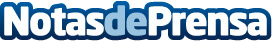 Repara tu Deuda abogados cancela 65.369 € con 32 bancos en Tarragona con la ley de la segunda oportunidadEl cliente de Repara tu Deuda abogados estaba en la ruina y sin ingresosDatos de contacto:Emma Moron900831652Nota de prensa publicada en: https://www.notasdeprensa.es/repara-tu-deuda-abogados-cancela-65-369-con-32 Categorias: Nacional Derecho Finanzas Cataluña http://www.notasdeprensa.es